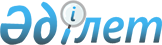 Павлодар қалалық мәслихатының "2022 - 2024 жылдарға арналған Павлодар қалалық бюджеті туралы" 2021 жылғы 24 желтоқсандағы № 106/13 шешіміне өзгерістер енгізу туралыПавлодар облысы Павлодар қалалық мәслихатының 2022 жылғы 16 қарашадағы № 178/24 шешімі
      Павлодар қалалық мәслихаты ШЕШТІ:
      1. Павлодар қалалық мәслихатының "2022 - 2024 жылдарға арналған Павлодар қалалық бюджеті туралы" 2021 жылғы 24 желтоқсандағы № 106/13 шешіміне (Нормативтік құқықтық актілерді мемлекеттік тіркеу тізілімінде № 26060 болып тіркелді) келесі өзгерістер енгізілсін:
      1 - тармақ жаңа редакцияда жазылсын:
       "1. 2022 - 2024 жылдарға арналған Павлодар қалалық бюджеті тиісінше 1, 2 және 3 - қосымшаларға сәйкес, соның ішінде 2022 жылға келесі көлемдерде бекітілсін:
      1) кірістер – 192 006 715 мың теңге, соның ішінде:
      салықтық түсімдер – 153 327 955 мың теңге;
      салықтық емес түсімдер – 2 260 223 мың теңге;
      негізгі капиталды сатудан түсетін түсімдер – 19 808 020 мың теңге;
      трансферттер түсімі – 16 610 517 мың теңге;
      2) шығындар – 185 348 197 мың теңге;
      3) таза бюджеттік кредиттеу – - 5 221 мың теңге, соның ішінде:
      бюджеттік кредиттер – нөлге тең;
      бюджеттік кредиттерді өтеу – 5 221 мың теңге;
      4) қаржы активтерімен операциялар бойынша сальдо – 271 435 мың теңге, соның ішінде: 
      қаржы активтерін сатып алу – 271 572 мың теңге;
      мемлекеттің қаржы активтерін сатудан түсетін түсімдер – 137 мың теңге;
      5) бюджет тапшылығы (профициті) – 6 392 304 мың теңге;
      6) бюджет тапшылығын қаржыландыру (профицитін пайдалану) – - 6 392 304 мың теңге.";
      4 - тармақ жаңа редакцияда жазылсын:
       "4. 2022 жылға арналған Павлодар қалалық бюджетінде жоғары тұрған бюджеттен кент, ауылдық округ және кейбір ауылдар бюджеттеріне берілетін ағымдағы нысаналы трансферттер келесі көлемдерде көзделгені ескерілсін:
      Жетекші ауылы, Ленин кенті және Кенжекөл ауылдық округіне мәдениет және мұрағат мекемелеріндегі басқарушы және негізгі персоналға ерекше еңбек жағдайлары үшін лауазымдық айлықақысына қосымша ақы белгілеуге – 6 523 мың теңге;
      Жетекші, Мойылды, Павлодар ауылдарына, Ленин кенті мен Кенжекөл ауылдық округіне азаматтық қызметшілердің жекелеген санаттарының, мемлекеттік бюджет қаражаты есебінен ұсталатын ұйымдар қызметкерлерінің, қазыналық кәсіпорындар қызметкерлерінің жалақысын көтеруге – 40 303 мың теңге;
      Мойылды ауылына және Кенжекөл ауылдық округіне "Ауыл-Ел бесігі" жобасы аясында әлеуметтік және инженерлік инфрақұрылым бойынша іс-шараларды іске асыруға –252 757 мың теңге.";
      5 - тармақ жаңа редакцияда жазылсын:
       "5. 2022 жылға арналған Павлодар қалалық бюджетінде қала кентінің, ауылдық округінің және кейбір ауылдарының бюджеттеріне Павлодар қалалық бюджетінен берілетін ағымдағы нысаналы трансферттер келесі көлемдерде көзделгені ескерілсін:
      Жетекші, Мойылды, Павлодар ауылдарының, Ленин кентінің, Кенжекөл ауылдық округінің елді мекендеріндегі көшелерді жарықтандыруға – 243 431 мың теңге;
      Павлодар, Жетекші, Мойылды ауылдары, Ленин кенті, Кенжекөл ауылдық округі елді мекендерінің санитариясын қамтамасыз етуге – 48 743 мың теңге;
      Павлодар, Жетекші, Мойылды ауылдарының, Кенжекөл ауылдық округінің, Ленин кентінің елді мекендерін абаттандыруға және көгалдандыруға – 176 846 мың теңге;
      Павлодар, Жетекші, Мойылды ауылдарының, Ленин кентінің автомобиль жолдарының жұмыс істеуін қамтамасыз етуге – 131 155 мың теңге;
      Ленин кентінің, Кенжекөл ауылдық округінің, Павлодар ауылының автомобиль жолдарын күрделі және орташа жөндеуге – 118 017 мың теңге;
      Жетекші, Мойылды ауылдары, Ленин кенті, Кенжекөл ауылдық округі елді мекендерінің сумен жабдықтауын ұйымдастыруға – 56 737 мың теңге;
      Мойылды ауылына және Кенжекөл ауылдық округіне "Ауыл-Ел бесігі" жобасы аясында автомобиль жолдарын орташа жөндеуге – 12 323 мың теңге;
      Павлодар, Жетекші, Мойылды ауылдары, Ленин кенті, Кенжекөл ауылдық округі әкімдерінің қызметін қамтамасыз етуге – 56 579 мың теңге;
      Ленин кентін де мемлекеттік тұрғын үй қорының сақталуын ұйымдастыруға – 64 477 мың теңге;
      Ленин кентінде, Мойылды және Жетекші ауылдарында дене шынықтыру - сауықтыру және спорттық іс-шараларды іске асыруға – 7 439 мың теңге;
      Ленин кентінің және Павлодар ауылының мәдени-демалыс жұмысын қолдауға – 8 285 мың теңге;
      Жетекші ауылының, Ленин кентінің, Кенжекөл ауылдық округінің күрделі шығыстарына – 97 052 мың теңге.";
      көрсетілген шешімнің 1-қосымшасы осы шешімнің қосымшасына сәйкес жаңа редакцияда жазылсын.
      2. Осы шешім 2022 жылғы 1 қаңтардан бастап қолданысқа енгізіледі. 2022 жылға арналған Павлодар қалалық бюджеті (өзгерістермен)
					© 2012. Қазақстан Республикасы Әділет министрлігінің «Қазақстан Республикасының Заңнама және құқықтық ақпарат институты» ШЖҚ РМК
				
      Павлодар қалалық мәслихатының хатшысы 

С. Қалижанова
Павлодар қалалық
маслихатының
2022 жылғы 16 қарашадағы
№ 178/24 шешіміне
1-қосымшаПавлодар қалалық
мәслихатының 2021 жылғы
24 желтоқсандағы № 106/13
шешіміне 1-қосымша
Санаты
Санаты
Санаты
Санаты
Сомасы
(мың теңге)
Сыныбы 
Сыныбы 
Сыныбы 
Сомасы
(мың теңге)
 Кіші сыныбы
 Кіші сыныбы
 Кіші сыныбы
Сомасы
(мың теңге)
Атауы
Сомасы
(мың теңге)
1
2
3
4
5
1. Кiрiстер
192 006 715
1
Салықтық түсімдер
153 327 955
01
Табыс салығы
28 927 674
1
Корпоративтік табыс салығы
9 447 529
2
Жеке табыс салығы
19 480 145
03
Әлеуметтiк салық
13 310 363
1
Әлеуметтік салық
13 310 363
04
Меншiкке салынатын салықтар
7 479 092
1
Мүлiкке салынатын салықтар
5 447 743
3
Жер салығы
513 704
4
Көлiк құралдарына салынатын салық
1 517 275
5
Бірыңғай жер салығы
370
05
Тауарларға, жұмыстарға және қызметтерге салынатын iшкi салықтар
103 349 081
2
Акциздер
101 948 563
3
Табиғи және басқа да ресурстарды пайдаланғаны үшiн түсетiн түсiмдер
720 419
1
2
3
4
5
4
Кәсiпкерлiк және кәсiби қызметтi жүргiзгенi үшiн алынатын алымдар
680 099
08
Заңдық маңызы бар әрекеттерді жасағаны және (немесе) оған уәкілеттігі бар мемлекеттік органдар немесе лауазымды адамдар құжаттар бергені үшін алынатын міндетті төлемдер
261 745
1
Мемлекеттік баж
261 745
2
Салықтық емес түсiмдер
2 260 223
01
Мемлекеттік меншіктен түсетін кірістер
1 068 602
5
Мемлекет меншігіндегі мүлікті жалға беруден түсетін кірістер
1 067 921
7
Мемлекеттік бюджеттен берілген кредиттер бойынша сыйақылар
4
9
Мемлекет меншігінен түсетін басқа да кірістер
677
02
Мемлекеттік бюджеттен қаржыландырылатын мемлекеттік мекемелердің тауарларды (жұмыстарды, қызметтерді) өткізуінен түсетін түсімдер 
2
1
Мемлекеттік бюджеттен қаржыландырылатын мемлекеттік мекемелердің тауарларды (жұмыстарды, қызметтерді) өткізуінен түсетін түсімдер 
2
03
Мемлекеттік бюджеттен қаржыландырылатын мемлекеттік мекемелер ұйымдастыратын мемлекеттік сатып алуды өткізуден түсетін ақша түсімдері 
5 500
1
Мемлекеттік бюджеттен қаржыландырылатын мемлекеттік мекемелер ұйымдастыратын мемлекеттік сатып алуды өткізуден түсетін ақша түсімдері 
5 500
04
Мемлекеттік бюджеттен қаржыландырылатын, сондай-ақ Қазақстан Республикасы Ұлттық Банкінің бюджетінен (шығыстар сметасынан) ұсталатын және қаржыландырылатын мемлекеттік мекемелер салатын айыппұлдар, өсімпұлдар, санкциялар, өндіріп алулар
6 400
1
2
3
4
5
1
Мұнай секторы ұйымдарынан және Жәбірленушілерге өтемақы қорына түсетін түсімдерді қоспағанда, мемлекеттік бюджеттен қаржыландырылатын, сондай-ақ Қазақстан Республикасы Ұлттық Банкінің бюджетінен (шығыстар сметасынан) ұсталатын және қаржыландырылатын мемлекеттік мекемелер салатын айыппұлдар, өсімпұлдар, санкциялар, өндіріп алулар
6 400
05
Гранттар
525
2
Қаржылық көмек
525
06
Басқа да салықтық емес түсiмдер
1 179 194
1
Басқа да салықтық емес түсiмдер
1 179 194
3
Негізгі капиталды сатудан түсетін түсімдер
19 808 020
01
Мемлекеттік мекемелерге бекітілген мемлекеттік мүлікті сату
18 173 280
1
Мемлекеттік мекемелерге бекітілген мемлекеттік мүлікті сату
18 173 280
03
Жердi және материалдық емес активтердi сату
1 634 740
1
Жерді сату
830 389
2
Материалдық емес активтерді сату 
804 351
4
Трансферттердің түсімдері
16 610 517
01
Төмен тұрған мемлекеттiк басқару органдарынан трансферттер 
6 573
3
Аудандық маңызы бар қалалардың, ауылдардың, кенттердің, ауылдық округтардың бюджеттерінен трансферттер
6 573
02
Мемлекеттiк басқарудың жоғары тұрған органдарынан түсетiн трансферттер
16 603 944
2
Облыстық бюджеттен түсетiн трансферттер
16 603 944
Функционалдық топ
Функционалдық топ
Функционалдық топ
Функционалдық топ
Функционалдық топ
Сомасы (мың теңге)
Кiшi функция
Кiшi функция
Кiшi функция
Кiшi функция
Сомасы (мың теңге)
Бюджеттiк бағдарламалардың әкiмшiсi
Бюджеттiк бағдарламалардың әкiмшiсi
Бюджеттiк бағдарламалардың әкiмшiсi
Сомасы (мың теңге)
Бағдарлама
Бағдарлама
Сомасы (мың теңге)
Атауы
Сомасы (мың теңге)
1
2
3
4
5
6
2. Шығындар
185 348 197
01
Жалпы сипаттағы мемлекеттiк көрсетілетін қызметтер
5 852 231
1
Мемлекеттiк басқарудың жалпы функцияларын орындайтын өкiлдi, атқарушы және басқа органдар
656 500
112
Аудан (облыстық маңызы бар қала) мәслихатының аппараты
62 394
001
Аудан (облыстық маңызы бар қала) мәслихатының қызметін қамтамасыз ету жөніндегі қызметтер
60 744
005
Мәслихаттар депутаттары
қызметінің тиімділігін арттыру
1 650
122
Аудан (облыстық маңызы бар қала) әкімінің аппараты
594 106
001
Аудан (облыстық маңызы бар қала) әкімінің қызметін қамтамасыз ету жөніндегі қызметтер
413 890
003
Мемлекеттік органның күрделі шығыстары
14 008
113
Төменгі тұрған бюджеттерге берілетін нысаналы ағымдағы трансферттер
166 208
2
Қаржылық қызмет
354 016
489
Ауданның (облыстық маңызы бар қаланың) мемлекеттік активтер және сатып алу бөлімі
354 016
001
Жергілікті деңгейде мемлекеттік активтер мен сатып алуды басқару саласындағы мемлекеттік саясатты іске асыру жөніндегі қызметтер
171 957
003
Мемлекеттік органның күрделі шығыстары
58 991
004
Салық салу мақсатында мүлікті бағалауды жүргізу
19 390
005
Жекешелендіру, коммуналдық меншікті басқару, жекешелендіруден кейінгі қызмет және осыған байланысты дауларды реттеу
96 988
1
2
3
4
5
6
032
Ведомстволық бағыныстағы мемлекеттік мекемелер мен ұйымдардың күрделі шығыстары
6 690
9
Жалпы сипаттағы өзге де мемлекеттiк қызметтер
4 841 715
454
Ауданның (облыстық маңызы бар қаланың) кәсіпкерлік және ауыл шаруашылығы бөлімі
66 434
001
Жергілікті деңгейде кәсіпкерлікті және ауыл шаруашылығын дамыту саласындағы мемлекеттік саясатты іске асыру жөніндегі қызметтер
62 353
007
Мемлекеттік органның күрделі шығыстары
4 081
458
Ауданның (облыстық маңызы бар қаланың) тұрғын үй-коммуналдық шаруашылығы, жолаушылар көлігі және автомобиль жолдары бөлімі
3 923 944
001
Жергілікті деңгейде тұрғын үй-коммуналдық шаруашылығы, жолаушылар көлігі және автомобиль жолдары саласындағы мемлекеттік саясатты іске асыру жөніндегі қызметтер
2 679 685
013
Мемлекеттік органның күрделі шығыстары
10 748
067
Ведомстволық бағыныстағы мемлекеттік мекемелер мен ұйымдардың күрделі шығыстары
129 025
113
Төменгі тұрған бюджеттерге берілетін нысаналы ағымдағы трансферттер
1 104 486
459
Ауданның (облыстық маңызы бар қаланың) экономика және қаржы бөлімі
138 233
001
Ауданның (облыстық маңызы бар қаланың) экономикалық саясаттын қалыптастыру мен дамыту, мемлекеттік жоспарлау, бюджеттік атқару және коммуналдық меншігін басқару саласындағы мемлекеттік саясатты іске асыру жөніндегі қызметтер
135 655
015
Мемлекеттік органның күрделі шығыстары
2 578
467
Ауданның (облыстық маңызы бар қаланың) құрылыс бөлімі
713 104
1
2
3
4
5
6
040
Мемлекеттік органдардың объектілерін дамыту
713 104
02
Қорғаныс
115 126
1
Әскери мұқтаждар
115 126
122
Аудан (облыстық маңызы бар қала) әкімінің аппараты
115 126
005
Жалпыға бірдей әскери міндетті атқару шеңберіндегі іс-шаралар
115 126
03
Қоғамдық тәртіп, қауіпсіздік, құқықтық, сот, қылмыстық-атқару қызметі
689 926
9
Қоғамдық тәртіп және қауіпсіздік саласындағы басқа да қызметтер
689 926
458
Ауданның (облыстық маңызы бар қаланың) тұрғын үй-коммуналдық шаруашылығы, жолаушылар көлігі және автомобиль жолдары бөлімі
637 641
021
Елдi мекендерде жол қозғалысы қауiпсiздiгін қамтамасыз ету
637 641
499
Ауданның (облыстық маңызы бар қаланың) азаматтық хал актілерін тіркеу бөлімі
52 285
001
Жергілікті деңгейде азаматтық хал актілерін тіркеу саласындағы мемлекеттік саясатты іске асыру жөніндегі қызметтер
52 285
06
Әлеуметтiк көмек және әлеуметтiк қамсыздандыру
7 923 301
1
Әлеуметтiк қамсыздандыру
997 235
451
Ауданның (облыстық маңызы бар қаланың) жұмыспен қамту және әлеуметтік бағдарламалар бөлімі
997 235
005
Мемлекеттік атаулы әлеуметтік көмек
997 235
2
Әлеуметтiк көмек
6 110 633
451
Ауданның (облыстық маңызы бар қаланың) жұмыспен қамту және әлеуметтік бағдарламалар бөлімі
5 367 795
002
Жұмыспен қамту бағдарламасы
1 051 501
004
Ауылдық жерлерде тұратын денсаулық сақтау, білім беру, әлеуметтік қамтамасыз ету, мәдениет, спорт және ветеринар мамандарына отын сатып алуға Қазақстан Республикасының заңнамасына сәйкес әлеуметтік көмек көрсету
5 376
1
2
3
4
5
6
006
Тұрғын үйге көмек көрсету
13 658
007
Жергілікті өкілетті органдардың шешімі бойынша мұқтаж азаматтардың жекелеген топтарына әлеуметтік көмек
1 246 706
010
Үйден тәрбиеленіп оқытылатын мүгедек балаларды материалдық қамтамасыз ету
19 075
013
Белгіленген тұрғылықты жері жоқ тұлғаларды әлеуметтік бейімдеу
307 879
014
Мұқтаж азаматтарға үйде әлеуметтiк көмек көрсету
435 444
015
Зейнеткерлер мен мүгедектерге әлеуметтiк қызмет көрсету аумақтық орталығы
114 780
017
Оңалтудың жеке бағдарламасына сәйкес мұқтаж мүгедектерді протездік-ортопедиялық көмек, сурдотехникалық құралдар, тифлотехникалық құралдар, санаторий-курорттық емделу, міндетті гигиеналық құралдармен қамтамасыз ету, арнаулы жүріп-тұру құралдары, қозғалуға қиындығы бар бірінші топтағы мүгедектерге жеке көмекшінің және есту бойынша мүгедектерге қолмен көрсететін тіл маманының қызметтері мен қамтамасыз ету
2 051 021
023
Жұмыспен қамту орталықтарының қызметін қамтамасыз ету
122 355
458
Ауданның (облыстық маңызы бар қаланың) тұрғын үй-коммуналдық шаруашылығы, жолаушылар көлігі және автомобиль жолдары бөлімі
742 838
068
Жергілікті өкілдік органдардың шешімі бойынша қалалық қоғамдық көлікте (таксиден басқа) жеңілдікпен, тегін жол жүру түрінде азаматтардың жекелеген санаттарын әлеуметтік қолдау
742 838
9
Әлеуметтiк көмек және әлеуметтiк қамтамасыз ету салаларындағы өзге де қызметтер
815 433
451
Ауданның (облыстық маңызы бар қаланың) жұмыспен қамту және әлеуметтік бағдарламалар бөлімі
815 433
1
2
3
4
5
6
001
Жергілікті деңгейде халық үшін әлеуметтік бағдарламаларды жұмыспен қамтуды қамтамасыз етуді іске асыру саласындағы мемлекеттік саясатты іске асыру жөніндегі қызметтер
197 210
011
Жәрдемақыларды және басқа да әлеуметтік төлемдерді есептеу, төлеу мен жеткізу бойынша қызметтерге ақы төлеу
3 969
050
Қазақстан Республикасында мүгедектердің құқықтарын қамтамасыз етуге және өмір сүру сапасын жақсарту
474
054
Үкіметтік емес ұйымдарда мемлекеттік әлеуметтік тапсырысты орналастыру
402 195
094
Әлеуметтік көмек ретінде тұрғын үй сертификаттарын беру
210 635
097
Сенім білдірілген агенттің тұрғын үй сертификаттарын беру бойынша (бюджеттік кредит түріндегі әлеуметтік қолдау) қызметтеріне ақы төлеу
950
07
Тұрғын үй-коммуналдық шаруашылық
26 585 960
1
Тұрғын үй шаруашылығы
10 582 147
463
Ауданның (облыстық маңызы бар қаланың) жер қатынастары бөлімі
103 608
016
Мемлекет мұқтажы үшін жер учаскелерін алу
103 608
467
Ауданның (облыстық маңызы бар қаланың) құрылыс бөлімі
9 333 732
003
Коммуналдық тұрғын үй қорының тұрғын үйін жобалау және (немесе) салу, реконструкциялау
7 025 225
004
Инженерлік-коммуникациялық инфрақұрылымды жобалау, дамыту және (немесе) жайластыру
2 308 507
491
Ауданның (облыстық маңызы бар қаланың) тұрғын үй қатынастары бөлімі
847 512
1
2
3
4
5
6
001
Жергілікті деңгейде тұрғын үй қоры саласындағы мемлекеттік саясатты іске асыру жөніндегі қызметтер
67 245
005
Мемлекеттік тұрғын үй қорын сақтауды ұйымдастыру
25 108
006
Азаматтардың жекелеген санаттарын тұрғын үймен қамтамасыз ету
755 159
496
Ауданның (облыстық маңызы бар қаланың) тұрғын үй инспекциясы және коммуналдық шаруашылық бөлімі
297 295
001
Жергілікті деңгейде коммуналдық шаруашылық және үй қоры саласындағы мемлекеттік саясатты іске асыру бойынша қызметтер
264 174
003
Мемлекеттік органның күрделі шығыстары
33 121
2
Коммуналдық шаруашылық
6 210 534
467
Ауданның (облыстық маңызы бар қаланың) құрылыс бөлімі
761 272
058
Елді мекендердегі сумен жабдықтау және су бұру жүйелерін дамыту
761 272
496
Ауданның (облыстық маңызы бар қаланың) тұрғын үй инспекциясы және коммуналдық шаруашылық бөлімі
5 449 262
016
Сумен жабдықтау және су бұру жүйесінің жұмыс істеуі
71 910
028
Коммуналдық шаруашылықты дамыту
4 116
029
Сумен жабдықтау және су бұру жүйелерін дамыту
5 373 236
3
Елді-мекендерді көркейту
9 793 279
458
Ауданның (облыстық маңызы бар қаланың) тұрғын үй-коммуналдық шаруашылығы, жолаушылар көлігі және автомобиль жолдары бөлімі
9 793 279
015
Елдi мекендердегі көшелердi жарықтандыру
1 450 670
1
2
3
4
5
6
016
Елдi мекендердiң санитариясын қамтамасыз ету
877 244
017
Жерлеу орындарын ұстау және туыстары жоқ адамдарды жерлеу
72 479
018
Елдi мекендердi абаттандыру және көгалдандыру
7 392 886
08
Мәдениет, спорт, туризм және ақпараттық кеңістiк
2 270 289
1
Мәдениет саласындағы қызмет
1 062 313
455
Ауданның (облыстық маңызы бар қаланың) мәдениет және тілдерді дамыту бөлімі
586 457
003
Мәдени-демалыс жұмысын қолдау
586 457
467
Ауданның (облыстық маңызы бар қаланың) құрылыс бөлімі
475 856
011
Мәдениет объектілерін дамыту
475 856
2
Спорт 
689 283
465
Ауданның (облыстық маңызы бар қаланың) дене шынықтыру және спорт бөлімі
689 283
001
Жергілікті деңгейде дене шынықтыру және спорт саласындағы мемлекеттік саясатты іске асыру жөніндегі қызметтер
34 914
005
Ұлттық және бұқаралық спорт түрлерін дамыту
565 229
006
Аудандық (облыстық маңызы бар қалалық) деңгейде спорттық жарыстар өткiзу
34 938
007
Әртүрлi спорт түрлерi бойынша аудан (облыстық маңызы бар қала) құрама командаларының мүшелерiн дайындау және олардың облыстық спорт жарыстарына қатысуы
7 519
032
Ведомстволық бағыныстағы мемлекеттік мекемелер мен ұйымдардың күрделі шығыстары
24 944
113
Төменгі тұрған бюджеттерге берілетін нысаналы ағымдағы трансферттер
21 739
3
Ақпараттық кеңiстiк
274 128
455
Ауданның (облыстық маңызы бар қаланың) мәдениет және тілдерді дамыту бөлімі
208 842
006
Аудандық (қалалық) кiтапханалардың жұмыс iстеуi
201 964
1
2
3
4
5
6
007
Мемлекеттiк тiлдi және Қазақстан халқының басқа да тiлдерін дамыту
6 878
456
Ауданның (облыстық маңызы бар қаланың) ішкі саясат бөлімі
65 286
002
Мемлекеттік ақпараттық саясат жүргізу жөніндегі қызметтер
65 286
9
Мәдениет, спорт, туризм және ақпараттық кеңiстiктi ұйымдастыру жөнiндегi өзге де қызметтер
244 565
455
Ауданның (облыстық маңызы бар қаланың) мәдениет және тілдерді дамыту бөлімі
144 745
001
Жергілікті деңгейде тілдерді және мәдениетті дамыту саласындағы мемлекеттік саясатты іске асыру жөніндегі қызметтер
47 460
032
Ведомстволық бағыныстағы мемлекеттік мекемелер мен ұйымдардың күрделі шығыстары
69 051
113
Төменгі тұрған бюджеттерге берілетін нысаналы ағымдағы трансферттер
28 234
456
Ауданның (облыстық маңызы бар қаланың) ішкі саясат бөлімі
99 820
001
Жергілікті деңгейде ақпарат, мемлекеттілікті нығайту және азаматтардың әлеуметтік сенімділігін қалыптастыру саласында мемлекеттік саясатты іске асыру жөніндегі қызметтер
82 498
003
Жастар саясаты саласында іс-шараларды іске асыру
17 322
09
Отын-энергетика кешенi және жер қойнауын пайдалану
1 841 116
1
Отын және энергетика
1 841 116
467
Ауданның (облыстық маңызы бар қаланың) құрылыс бөлімі
1 841 116
009
Жылу-энергетикалық жүйені дамыту
1 841 116
1
2
3
4
5
6
10
Ауыл, су, орман, балық шаруашылығы, ерекше қорғалатын табиғи аумақтар, қоршаған ортаны және жануарлар дүниесін қорғау, жер қатынастары
94 417
6
Жер қатынастары
92 028
463
Ауданның (облыстық маңызы бар қаланың) жер қатынастары бөлімі
92 028
001
Аудан (облыстық маңызы бар қала) аумағында жер қатынастарын реттеу саласындағы мемлекеттік саясатты іске асыру жөніндегі қызметтер
90 742
003
Елдi мекендердi жер-шаруашылық орналастыру
1 286
9
Ауыл, су, орман, балық шаруашылығы, қоршаған ортаны қорғау және жер қатынастары саласындағы басқа да қызметтер
2 389
459
Ауданның (облыстық маңызы бар қаланың) экономика және қаржы бөлімі
2 389
099
Мамандарға әлеуметтік қолдау көрсету жөніндегі шараларды іске асыру
2 389
11
Өнеркәсіп, сәулет, қала құрылысы және құрылыс қызметі
585 338
2
Сәулет, қала құрылысы және құрылыс қызметі
585 338
467
Ауданның (облыстық маңызы бар қаланың) құрылыс бөлімі
194 244
001
Жергілікті деңгейде құрылыс саласындағы мемлекеттік саясатты іске асыру жөніндегі қызметтер
188 890
017
Мемлекеттік органның күрделі шығыстары
5 354
468
Ауданның (облыстық маңызы бар қаланың) сәулет және қала құрылысы бөлімі
391 094
001
Жергілікті деңгейде сәулет және қала құрылысы саласындағы мемлекеттік саясатты іске асыру жөніндегі қызметтер
156 111
003
Аудан аумағында қала құрылысын дамыту схемаларын және елді мекендердің бас жоспарларын әзірлеу
234 983
1
2
3
4
5
6
12
Көлiк және коммуникация
12 079 217
1
Автомобиль көлiгi
8 035 673
458
Ауданның (облыстық маңызы бар қаланың) тұрғын үй-коммуналдық шаруашылығы, жолаушылар көлігі және автомобиль жолдары бөлімі
8 035 673
022
Көлік инфрақұрылымын дамыту
191 702
023
Автомобиль жолдарының жұмыс істеуін қамтамасыз ету
7 843 971
9
Көлiк және коммуникациялар саласындағы өзге де қызметтер
4 043 544
458
Ауданның (облыстық маңызы бар қаланың) тұрғын үй-коммуналдық шаруашылығы, жолаушылар көлігі және автомобиль жолдары бөлімі
4 043 544
037
Әлеуметтік маңызы бар қалалық (ауылдық), қала маңындағы және ауданішілік қатынастар бойынша жолаушылар тасымалдарын субсидиялау
4 043 544
13
Басқалар
1 094 067
3
Кәсiпкерлiк қызметтi қолдау және бәсекелестікті қорғау
6 423
467
Ауданның (облыстық маңызы бар қаланың) құрылыс бөлімі
6 423
026
"Бизнестің жол картасы-2025" бизнесті қолдау мен дамытудың бірыңғай бағдарламасы шеңберінде индустриялық инфрақұрылымды дамыту
6 423
9
Басқалар
1 087 644
459
Ауданның (облыстық маңызы бар қаланың) экономика және қаржы бөлімі
289 418
008
Жергілікті бюджеттік инвестициялық жобалардың техникалық-экономикалық негіздемелерін және мемлекеттік-жекешелік әріптестік жобалардың, оның ішінде концессиялық жобалардың конкурстық құжаттамаларын әзірлеу немесе түзету, сондай-ақ қажетті сараптамаларын жүргізу, мемлекеттік-жекешелік әріптестік жобаларды, оның ішінде концессиялық жобаларды консультациялық сүйемелдеу
75 806
1
2
3
4
5
6
012
Ауданның (облыстық маңызы бар қаланың) жергілікті атқарушы органының резерві
213 612
467
Ауданның (облыстық маңызы бар қаланың) құрылыс бөлімі
798 226
079
"Ауыл-Ел бесігі" жобасы шеңберінде ауылдық елді мекендердегі әлеуметтік және инженерлік инфрақұрылымдарды дамыту
798 226
14
Борышқа қызмет көрсету
703 303
1
Борышқа қызмет көрсету
703 303
459
Ауданның (облыстық маңызы бар қаланың) экономика және қаржы бөлімі
703 303
021
Жергілікті атқарушы органдардың облыстық бюджеттен қарыздар бойынша сыйақылар мен өзге де төлемдерді төлеу бойынша борышына қызмет көрсету
703303
15
Трансферттер
125 513 906
1
Трансферттер
125 513 906
459
Ауданның (облыстық маңызы бар қаланың) экономика және қаржы бөлімі
125 513 906
006
Пайдаланылмаған (толық пайдаланылмаған) нысаналы трансферттерді қайтару
10 815
007
Бюджеттік алып коюлар
48 031 164
016
Нысаналы мақсатқа сай пайдаланылмаған нысаналы трансферттерді қайтару
6 573
024
Заңнаманы өзгертуге байланысты жоғары тұрған бюджеттің шығындарын өтеуге төменгі тұрған бюджеттен ағымдағы нысаналы трансферттер
76 687 786
038
Субвенциялар
564 409
1
2
3
4
5
6
054
Қазақстан Республикасының Ұлттық қорынан берілетін нысаналы трансферт есебінен республикалық бюджеттен бөлінген пайдаланылмаған (түгел пайдаланылмаған) нысаналы трансферттердің сомасын қайтару
213 159
3. Таза бюджеттік кредиттеу
-5 221
5
Бюджеттік кредиттерді өтеу
5 221
01
Бюджеттік кредиттерді өтеу
5 221
1
Мемлекеттік бюджеттен берілген бюджеттік кредиттерді өтеу
5 221
4. Қаржы активтерiмен операциялар бойынша сальдо
271 435
Қаржы активтерін сатып алу
271 572
13
Басқалар
271 572
9
Басқалар
271 572
496
Ауданның (облыстық маңызы бар қаланың) тұрғын үй инспекциясы және коммуналдық шаруашылық бөлімі
271 572
065
Заңды тұлғалардың жарғылық капиталын қалыптастыру немесе ұлғайту
271 572
6
Мемлекеттің қаржы активтерін сатудан түсетін түсімдер 
137
01
Мемлекеттің қаржы активтерін сатудан түсетін түсімдер 
137
1
Қаржы активтерін ел ішінде сатудан
түсетін түсімдер
137
05
Мүліктік кешен түріндегі коммуналдық мемлекеттік мекемелер мен мемлекеттік кәсіпорындарды және коммуналдық мемлекеттік кәсіпорындардың жедел басқаруындағы немесе шаруашылық жіргізуіндегі өзге мемлекеттік мүлікті сатудан түсетін түсімдер
137
5. Бюджет тапшылығы (профициті)
6 392 304
1
2
3
4
5
6
6. Бюджет тапшылығын қаржыландыру (профицитін пайдалану)
-6 392 304
7
Қарыздар түсімдері
2 631 297
01
Мемлекеттік ішкі қарыздар
2 631 297
2
Қарыз алу келісім-шарттары
2 631 297
03
Ауданның (облыстық маңызы бар қаланың) жергілікті атқарушы органы алатын қарыздар
2 631 297
16
Қарыздарды өтеу
11 780 791
1
Қарыздарды өтеу
11 780 791
459
Ауданның (облыстық маңызы бар қаланың) экономика және қаржы бөлімі
11 780 791
005
Жергілікті атқарушы органның жоғары тұрған бюджет алдындағы борышын өтеу
11 780 791